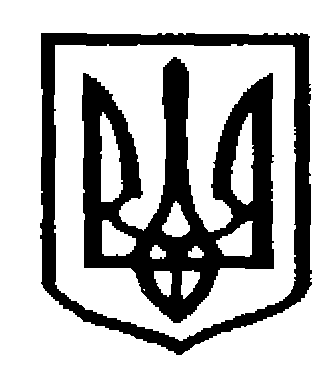 У К Р А Ї Н АЧернівецька міська радаУ П Р А В Л I Н Н Я   О С В I Т ИНАКАЗ30.03.2018                                                                                               №147Про підсумки ІІ (міського) етапу обласного фестивалю-конкурсу «Розквітай, писанко!» серед загальноосвітніх,позашкільних навчальних закладів На виконання наказу Департаменту освіти і науки обласної державної адміністрації від 02.03.2018 №92 «Про проведення у 2018 році фестивалю-конкурсу «Розквітай, писанко!», наказу управління освіти Чернівецької міської ради від 19.03.2018 №126 «Про організацію та проведення конкурсу на кращий розпис традиційної писанки  серед учасників закладів загальної середньої, позашкільної освіти  міста в рамках міського етапу обласного фестивалю-конкурсу «Розквітай, писанко!», з метою відродження, збереження українських народних традицій щодо виготовлення писанок, великодніх атрибутів декоративно-ужиткового мистецтва; сприяння забезпеченню освітньо-культурних потреб дітей, створення умов для їх творчого і духовного розвитку; виявлення і підтримки талановитої та обдарованої учнівської молоді  27 березня 2018 року відбувся міський (відбірковий) фестиваль-конкурс «Розквітай, писанко!» серед загальноосвітніх, позашкільних навчальних закладів, у якому взяли участь  210  дітей із  закладів загальної середньої, позашкільної освіти  міста.  Виходячи з вищезазначеного та враховуючи висновки журі,Н А К А З У Ю:Нагородити дипломами управління освіти Чернівецької міської ради переможців ІІ (міського) етапу обласного фестивалю-конкурсу «Розкітай, писанко!» серед учасників закладів загальної середньої, позашкільної освіти  міста в номінаціях:«Великодня композиція» (загальний результат)Гран-прі:Чернівецьку ЗОШ №40 (керівник – Верега О.Д.).Дипломом І ступеня:Чернівецьку гімназію №2 (керівник – Марчук  Л.У.);Чернівецьку ЗОШ №3 (керівник – Дорош П.А.);Чернівецький МЦНТТУМ (керівники – Куксанова Т.В., Гутафель-Мартиненко С.В., Сошнікова Л.Р.,Якимова В.П., Люльчак Н.П.).Дипломом ІІ ступеня:Чернівецьку гімназію №3 (керівник – Архілюк Л.І.);Чернівецьку гімназію №6 (керівник – Павел  С.П.);Чернівецьку ЗОШ №4 (керівник – Доманська Ф.Ф.);Чернівецьку ЗОШ №37 (керівники – Марцісь Л. А., Єленюк-Василіца Н. К.);Чернівецький НВК «Любисток» (керівники – Руснак Н.В., Бризицька Є.І.);Чернівецький БТДЮ (керівник – Воронюк  Г.Ш.).Дипломом ІІІ ступеня:Чернівецький ліцей №4 (керівник – Коцур Т.О.);Чернівецьку гімназію №5 (керівник – Головачук О.Й.);Чернівецьку ЗОШ №1 (керівники – Шевчук Л.В.,Зосько О.А.);Чернівецьку ЗОШ №2 (керівник – Бойко С. М., Лукій В. Б., Фочук Г. О.);Чернівецьку ЗОШ №11 (керівник – Труфин Н.М.);Чернівецьку ЗОШ №14 (керівник – Шевцова  І.П.);Чернівецьку ЗОШ №16 (керівники – Білоус С.В. Равлюк Н.В.);Чернівецьку ЗОШ №17 (керівник – Ткач Л.М.);Чернівецьку ЗОШ №25 (керівник – Семенюк К.В.)Чернівецьку ЗОШ №27 (керівник – Бікбаєва Л.Ф.);Чернівецьку ЗОШ №33 (керівник – Костіна  А. М.);Чернівецьку ЗОШ №38 (керівники – Василатій Ю.І., Бузинська І.О.,);Чернівецьку ЗОШ №39 (керівники – Демкович Н.І., Ланівський М.Д.);Чернівецький НВК «Берегиня» (керівники – Харитон  М.В.);Чернівецький МПДЮ (керівник – Даниляк Ж.В.);Чернівецький МЦЕНТУМ (керівник – Ремарчук С.В.);«Писанкове дерево»Дипломом І ступеня:Чернівецьку гімназію №3 (керівник – Архілюк Л.І.);Чернівецьку ЗОШ №40 (керівник – Верега О.Д.);Чернівецьку ЗОШ №37 (керівники – Марцісь Л. А., Єленюк-Василіца Н. К.);Чернівецький БТДЮ (керівник – Воронюк  Г.Ш.).Дипломом ІІ ступеня:Чернівецьку ЗОШ №33 (керівник – Костіна  А. М.);Чернівецьку гімназію №2 (керівник – Марчук  Л.У.);Чернівецьку гімназію №5 (керівник – Головачук О.Й.);Чернівецьку ЗОШ №25 (керівник – Семенюк К.В.);Чернівецьку ЗОШ №2 (керівник – Фочук Г.О., Лукій В.Б., Бойко С.М.);Чернівецьку ЗОШ №3 (керівники – Труфин О.В., Дорош П.А.);Чернівецьку ЗОШ №11 (керівник – Труфин Н.М.);Чернівецьку ЗОШ №38 (керівники – Василатій Ю.І., Бузинська І.О.);Чернівецький МЦНТТУМ (керівники – Куксанова Т.В., Гутафель-Мартиненко С.В., Сошнікова Л.Р.,Якимова В.П., Люльчак Н.П.).Дипломом ІІІ ступеня:Чернівецьку ЗОШ №16 (керівники – Білоус С.В., Равлюк Н.В.);Чернівецьку гімназію №2 (керівник – Панченко Н.Ю.);Чернівецьку гімназію №6 (керівник – Павел С.П.);Чернівецьку ЗОШ №14 (керівник – Шевцова І.П.);-	Чернівецький НВК «Любисток» (керівники – Руснак Н.В., Бризицька Є.І.);Чернівецьку ЗОШ №17 (керівник – Ткач Л.М.);Чернівецьку ЗОШ №1 (керівники – Шевчук Л.В.,Зосько О.А.);Чернівецьку ЗОШ №4 (керівник – Доманська Ф.Ф.);Чернівецьку ЗОШ №27 (керівник – Бікбаєва Л.Ф.);Чернівецьку ЗОШ №39 (керівники – Демкович Н.І., Ланівський М.Д.);Чернівецький МПДЮ (керівник – Даниляк Ж.В.);Чернівецький МЦЕНТУМ (керівник – Ремарчук С.В.);«Вишиваний рушник»Гран-прі:-	Чолан Анастасію, ученицю 9 класу Чернівецької ЗОШ №3   		(керівник – Дорош П.А.);Дипломом І ступеня:-	Вінтонник Ольгу, ученицю 5 класу Чернівецької ЗОШ №40 		(керівник – Верега О.Д.);-	Митрик Любов, ученицю 8 класу Чернівецької ЗОШ №3 			(керівник – Дорош П.А.);Дипломом ІІ ступеня:-	Труфин Олену, ученицю 9 класу Чернівецької ЗОШ №11			(керівник – Труфин Н.М.);Зубчук Юлію, ученицю Чернівецької гімназії №3				(керівник – Архілюк Л.І.);Сергійчук Тетяну, ученицю 8 класу Чернівецької ЗОШ №2 		(керівник – Бойко С.М.);Мартинову Катерину, ученицю Чернівецького НВК «Любисток»	(керівник – Бризицька Є.І.);Сичікову Анну, ученицю Чернівецького багатопрофільного ліцею №4	(керівник – Коцур  Т.О.);Порфіряну Анастасію, ученицю 5 класу Чернівецької ЗОШ №27 	(керівник – Бікбаєва Л.Ф.);Білошицького Олександра, учня 6 класу Чернівецької ЗОШ №16		(керівник – Білоус С.В.);Дипломом ІІІ ступеня:Тюріну Олександру, ученицю 5 класу Чернівецької ЗОШ №4 		(керівник – Доманська Ф.Ф.);Яворську Єлизавету, ученицю 6 класу Чернівецької ЗОШ №4 		(керівник – Доманська Ф.Ф.);Славник Любомиру, ученицю Чернівецької гімназії №6 ім. О.Доброго	(керівник – Павел С.П.);Дробишевську Анастасію, ученицю Чернівецького НВК «Любисток»	(керівник – Бризицька Є.І.);Ткачук Ольгу, ученицю Чернівецької ЗОШ №37 				(керівник – Єленюк-Василіца Н.К.);Слободян Діану, ученицю Чернівецького НВК «Берегиня»		(керівник – Харитон  М.В.); Сзкірку Любов, ученицю Чернівецького багатопрофільного ліцею №4	(керівник – Коцур  Т.О.);Думу Ірину, ученицю Чернівецької ЗОШ №33 технологічного профілю	(керівник – Панченко Н.Ю.);Солонар Анастасію, ученицю 4 класу Чернівецької гімназії №2		(керівник – Мафтейчук М.С.);Осадчука Андрія, учня 3 класу Чернівецької гімназії №2				(керівник – Мафтейчук М.С.);Балан Олександра, ученицю 9 класу Чернівецької ЗОШ №3 			(керівник – Дорош П.А.);Соловйова Олександра, ученицю 9 класу Чернівецької ЗОШ №3 		(керівник – Дорош П.А.).Відзначити належну роботу закладів загальної середньої, позашкільної освіти  міста, які взяли участь у ІІ (міському) етапі обласного фестивалю-конкурсу «Розквітай, писанко!».Адміністраціям закладів загальної середньої та позашкільної освіти:3.1. Забезпечити участь у ІІ (міському) етапі обласного фестивалю-конкурсу «Розквітай, писанко!» 04 квітня 2018 року на Центральній площі міста о 15.00 год., а переможцям – 12 квітня 2018 року біля приміщення обласної державної адміністрації о 12.00 Контроль за виконанням наказу покласти на заступника начальника, начальника відділу загальної середньої освіти управління освіти міської ради Кузьміну О.Л., завідувача міським методичним центром Герасим Н.П.Начальник управління освітиЧернівецької міської ради						С.В. МартинюкОзнайомлені:заступник начальника, начальниквідділу загальної середньої освіти управління освіти Чернівецької міської ради		О.Л. Кузьміназавідувач  міським методичним центром закладів освіти управління освіти Чернівецької міської ради						Н.П. ГерасимВиконавець:Методист ММЦ		С.В. Білоус